Country: The Republic of North Macedonia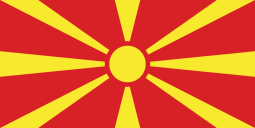 Committee: North Atlantic Treaty Organization Agenda Item: NATO’s Indo-Pacific Involvement With Regard to the 2022 Strategic ConceptNorth Macedonia is a landlocked counrty located in south-central Balkans. It is bordered to the south by Greece, to the east by Bulgaria, to the west by Albania and to the north by Kosovo and Serbia. The capital of the counrty is Skopje. North Macedonia is a member of UN, NATO, OSCE, CEFTA, WTO, COE. The country has been a candidate country for the EU since 2005. Country’s offical languages are Macedonian and Albanian. The population is 1,836,713 people at the 2021 census. The country, which has a unitary structure, is governed by a parliamentary system. Dimitar Kovačevski is the Prime Minister of North Macedonia and Stevo Pendarovski is the President of North Macedonia. North Macedonia is the last country to join NATO. For this reason, although it was not effective in the decisions taken before March 27, 2020, The Republic of North Macedonia had a say in NATO’s 2022 strategic concept, like the other 29 countries, and voted for the adoption of this decision, on April 27, 2020 The British Foreign Minister Liz Truss’s statements that NATO should protect Taiwan and that NATO should become a global union and ensure the security of the Indo-Pacific brought up the issue of NATO’s expansion to the Indian Pacific.     	 The Indo-Pacific region has been expanding due to its population, economy, and most recently, military and aspirations in geopolitics. The term "Indo-Pacific," coined in the early 2000s, refers to shared concerns and challenges between the nations bordering the two oceans. Even if the definition varies from nation to nation, it includes the most vulnerable portion of the globe, whose stability or instability will have an impact on Western nations and so become an important area of strategic concern for NATO. The Indo-Pacific is significant for the North Atlantic Alliance, as noted in the new NATO Strategic Concept, given that events there could have a direct impact on the security of the Euro-Atlantic region. Indo-Pacific word combines the Pacific Ocean and the Indian Ocean as one structure. The importance of this region effects the whole world. As in terms of security, economy, trade etc. The NATO’s new Strategic Concept has emphasized the significance of the Indo-Pacific for Allied security and supported the expanding cooperation with regional allies who share the same values. As the world's geopolitical center of gravity moves toward the Indo-Pacific area, this cooperation is becoming more and more significant. Therefore, the Alliance will need to embrace a global perspective and methodology in order to keep up with the development of the global security system. It would imply that NATO might encounter difficulties defining its own regional point of view. The 30 NATO countries are clearly concerned about security concerns from Asia extending into Europe and North America, even if neither of these moves indicates that NATO intends to expand to encompass Asia. The worries of "Euro-Atlantic" countries have grown worldwide in a world of long-range weapons, cyber operations, and weak supply chains.NATO can protect the Taiwan from China about the tension between these two countries and become a global union to protect the Indo-Pacific region and to protect the world peace as The Foreign Minister Liz Truss said. It could effect the NATO and China's relationship. However, NATO should concern about the member countries but not just one country's benefits. So we have to find solutions that will help the world peace. It is possible to reach agreements that won't have an impact on regional trade. At the same time, the army should only be called into action when absolutely essential to provide security.REFERENCEShttps://www.nato-pa.int/document/2022-nato-and-indo-pacific-region-report-krimi-021-pcnphttps://www.act.nato.int/application/files/1616/6118/3976/regional-perspectives-2022-07-v2.pdfhttps://tr.m.wikipedia.org/wiki/Kuzey_Makedonyahttps://www.chathamhouse.org/2022/06/nato-knows-asia-vital-protecting-global-securityhttps://www.nato.int/nato_static_fl2014/assets/pdf/2022/6/pdf/290622-strategic-concept.pdfhttps://www.nato.int/nato-welcome/index_tr.htmlhttps://www.cia.gov/the-world-factbook/countries/north-macedonia/#military-and-securityhttps://tr.m.wikipedia.org/wiki/Kuzey_Makedonya-NATO_ili%C5%9Fkilerihttps://en.m.wikipedia.org/wiki/Prime_Minister_of_North_Macedoniahttps://www.sde.org.tr/guray-alpar/genel/hint-pasifik-bolgesi-ve-abdnin-hint-pasifik-strateji-belgesinin-sifreleri-kose-yazisi-26535https://briqjournal.com/makale-cagrisi-natonun-asya-pasifike-dogru-genisleme-planlarinin-dunyaya-etkisihttps://www.britannica.com/place/North-Macedoniahttps://www.act.nato.int/articles/strategic-foresight-regional-perspectives-report-indo-pacifichttps://www.nato-pa.int/content/contribution-natos-new-strategic-concept